Расписание учебной деятельности 5 Б класса.  Классный руководитель: Гриценко В.А. Дата№ урокаПредметТема урокаКонтрольE-mail18.05ИЗО Создание декоративной работы в материалеНачало работы.8928602301018.05Ин.яз Летние удовольствияАгузумцян И.Г.Стр.118, упр.1 а,b слова из упр записать в словарь (16 слов) и выучить (поможет словарь WL 13, M 10b30 минутWhatsАрp 8904 341 2558   18.05Ин.яз Летние удовольствияШамшудинова Е.М.Стр.118, упр.1 а,b слова из упр записать в словарь (16 слов) и выучить (поможет словарь WL 13, M 10b 30 минутshakir.shamshudinov.53@mail.ru        8-928-609-34-05   18.05История  Римская империя при Константине.Взятие Рима варварами.Учебник п. 59,60П.59, 60Ответы на вопросы к п.60 устно (д/з 15 мин)WhatsApp 8 9043404843   Gritsenko1969@bk.ru WhatsApp 8 9043404843   18.05Русский яз.Повторение раздела «Фонетика. Орфоэпия».ВПР. Фонетический разбор слов  доделатьplay15@yandex.ru18.05Математика Повторение. Обыкновенные дроби. Дроби и деление натуральных чисел.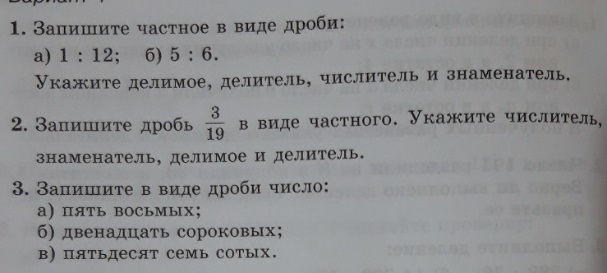 Решение прислать до 20.05 на электронную почтуkim.jul@mail.ruWhatsApp +7960461051618.05Литература Х.К. Андерсен «Снежная королева». Сюжет и герои сказки Прочитать сказкуplay15@yandex.ru19.05Русский яз.Повторение разделов «Лексика» и «Фразеология».ВПР, зад.11,12  доделатьplay15@yandex.ru19.05ОДНКНРЧто составляет твой духовный мир (стр.143-147)Практическая работа в тетради №1,2 (стр.147-148 внизу).tancha2010@inbox.ru19.05Литература  Два мира сказки «Снежная королева»Прочитать сказку Подумать:  Чему вас научила эта сказка?play15@yandex.ru19.05География Обобщающий урок по теме «Как устроена наша планета»Рисунок «Город будущего»Фото выполненного задания выслать в WhatsApp 8 9043404843   или эл.почту дз 20 минGritsenko1969@bk.ru WhatsApp 8 9043404843   19.05Ин.язПросто записка…Поехали!Агузумцян И.Г.Стр.119, упр.5 (по образцу)  поможет грамматический материал GR7 M10 прислать фото выполнения 19.05.  по  WhatsАрp)WhatsАрp8904 341 255819.05Ин.язПросто записка…Поехали!Шамшудинова Е.М.Стр.119, упр.5 (по образцу)  поможет грамматический материал GR7 M10 прислать фото выполнения 19.05.  по  WhatsАрp)shakir.shamshudinov.53@mail.ru  shakir.shamshudinov.53@mail.ru          8-928-609-34-05   20.05-----------------20.05Математика Повторение. Сложение и вычитание обыкновенных дробей с одинаковыми знаменателями.«Творческая мастерская». Показать на рисунках сложение или вычитание обыкновенных дробей с одинаковыми знаменателями. Работы выслать на электронную почту до 21.05kim.jul@mail.ru20.05История Обобщающее повторение «Древний Рим»Стр. 294-295 читатьРисунок «Семь чудес света» WhatsApp 8 9043404843   дз 15 минGritsenko1969@bk.ru WhatsApp 8 904340484320.05Русский яз. Повторение раздела «Орфография».ВПР. Текст вар 14 списать по заданиюplay15@yandex.ru20.05Русский яз. Повторение раздела «Синтаксис». ВПР доделать синтаксический разборplay15@yandex.ru20.05Физ-раРазвитие выносливости. Бег 1000 м. Повторениеhttps://www.youtube.com/watch?v=MKuFi_cKeyIВыполнить комплекс упражнений для развития выносливости.Вести дневник самоконтроля.Д\З 20 мин.alena_kovaleva1997@bk.ru  20.05Биология Повторение основных понятий курса биологии 5 класс Повторить темы: «Строение клетки», «Химический состав клетки», «Жизнедеятельность клетки, её деление и рост».    sukocheva.oxana@yandex.ru WhatsApp 8 909 401 72 19    21.05Музыка Жанры инструментальной и вокальной музыкиhttps://resh.edu.ru/subject/lesson/7422/start/255312/Выполнить тренировочные задания на платформе рэшe.fedchenko2012@yandex.ru WhatsApp 8951825502521.05Русский яз.Контрольная работаВыполнить к.р.play15@yandex.ru21.05Литература Контрольное тестирование  за II полугодиетестplay15@yandex.ru21.05Общество-ие  Повторение по теме «Человек и общество»Составь маршрут экскурсии «Знай свой край»Д/З 15 минФото выполненного задания выслать в WhatsApp 8 9043404843   или эл.поGritsenko1969@bk.ru WhatsApp 8 9043404843   21.05Математика Повторение. Сложение и вычитание обыкновенных дробей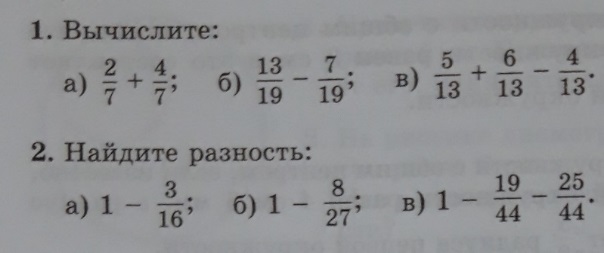 kim.jul@mail.ru21.05Математика Повторение. Сложение и вычитание обыкновенных дробейРешение прислать на электронную почту до 22.05kim.jul@mail.ru22.05Иностр.яз Контрольная работа по отработке языковых навыковАгузумцян И.Г.Стр. 124, упр. 4,5 ( 1-выбранный вариант)выполнить письменно задание  и прислать фото выполнения  22.05.  по  WhatsАрp)8904 341 2558   22.05Иностр.яз Контрольная работа по отработке языковых навыковШамшудинова Е.М.Стр. 124, упр. 4,5 ( 1-выбранный вариант)выполнить письменно задание  и прислать фото выполнения  22.05.  по  WhatsАрp)shakir.shamshudinov.53@mail.rushakir.shamshudinov.53@mail.ru8-928-609-34-05  22.05Физ-раГимнастика для глаз. https://resh.edu.ru/subject/lesson/7454/start/263104/Выполнить комплекс ОРУ.Вести дневник самоконтроля. Отправить фото дневника до 25 мая.Д\З 15 мин.alena_kovaleva1997@bk.ru  22.05Технол (дев.)Исследовательская и созидательная деятельностьВышивка разными швами рисунка по желанию (фото прислать до 29.05 до 15.00) WhatsApp 89198881711oxi150879@yandex.ru  WhatsApp 8919888171122.05Технол (мал.)Выполнение творческого проекта.Учебник стр. 180-186. Образец  стр.80-90.  Интернет – ресурсы:https://tvorcheskie-proekty.ru/tehnologii/boys.Закончить оформление (коротко)пояснительной записки.(Задание выполнить и прислать фото  на эл. почту 27.05. до 15.00)dontsovanatusya@yandex.ru22.05Технол (дев.)Исследовательская и созидательная деятельностьВышивка разными швами рисунка по желанию (фото прислать до 29.05 до 15.00) WhatsApp 89198881711oxi150879@yandex.ru  WhatsApp 8919888171122.05Технол (мал.)Выполнение творческого проекта.Учебник стр. 180-186. Образец  стр.80-90.  Интернет – ресурсы:https://tvorcheskie-proekty.ru/tehnologii/boysЗакончить оформление (коротко)пояснительной записки.(Задание выполнить и прислать фото  на эл. почту 27.05. до 15.00)dontsovanatusya@yandex.ru22.05Математика Повторение. Сложение и вычитание десятичных дробей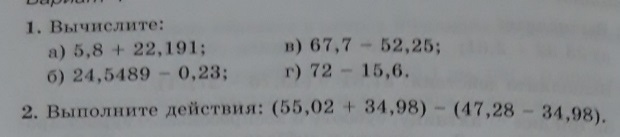 Решения прислать на электронную почту до 25.05kim.jul@mail.ru